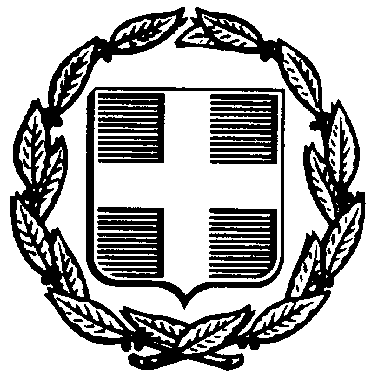 ΕΛΛΗΝΙΚΗ ΔΗΜΟΚΡΑΤΙΑ                                               ΗΜΕΡ.: 29/09/22ΠΑΓΚΟΣΜΙΟ ΠΟΛΙΤΙΣΤΙΚΟ                                             ΑΡ.ΠΡΩΤ.: 658ΙΔΡΥΜΑ ΕΛΛΗΝΙΣΜΟΥ ΤΗΣ                                             ΔΙΑΣΠΟΡΑΣ  ΔΗΜΟΥ  	N.ΦΙΛΑΔΕΛΦΕΙΑΣ-N.ΧΑΛΚΗΔΟΝAΣ ΑΤΤΙΚΗΣ               "ΑΝΔΡΕΑΣ ΠΑΠΑΝΔΡΕΟΥ"	ΑΝΑΡΤΗΤEA ΣΤΟ ΠΡΟΓΡΑΜΜΑ «ΔΙΑΥΓΕΙΑ» ΚΑΙ ΣΤΗΝ «ΕΦΗΜΕΡΙΔΑ ΤΗΣ ΥΠΗΡΕΣΙΑΣ» ΣΤΗΝ ΙΣΤΟΣΕΛΙΔΑ ΤΟΥ ΠΠΙΕΔΑΡ. ΠΡΑΚΤΙΚΟΥ: 6/2022	                                     ΑΡ. ΑΠΟΦΑΣΗΣ: 19/2022                                                      ΘΕΜΑ: «Αποδοχή δωρεών Π.Π.Ι.Ε.Δ. Α’ 6μήνου 2022»                                                       Σήμερα στις 29/09/22 ημέρα Πέμπτη και ώρα 12.00, συνήλθε το  Διοικητικό Συμβούλιο του Π.Π.Ι.Ε.Δ. Δήμου Ν.Φ.–Ν.X. σε τακτική συνεδρίαση ύστερα από την υπ΄ αριθμ. πρωτ. 626/2022 πρόσκληση του κ. Προέδρου που δόθηκε σε όλα τα μέλη σύμφωνα με το άρθρο 67 του Ν. 3852/10, για λήψη απόφασης στα παρακάτω θέματα της ημερησίας διάταξης.	Διαπιστώθηκε η νόμιμη απαρτία, καθώς παρευρέθησαν εννέα από τα έντεκα μέλη. (Το Δ.Σ. είναι ενδεκαμελές συμπεριλαμβανομένου ενός εκπροσώπου των εργαζομένων του Ιδρύματος). Τα πρακτικά κατέγραψε η πρακτικογράφος του Δ.Σ., Λευκοθέα Στεργίου, κλάδου ΠΕ Διοικητικού, βαθμού Α'.ΘΕΜΑ 3ο 	Ο κ. Αντιπρόεδρος αναφερόμενος στο 3ο θέμα της ημερήσιας διάταξης, αναφέρθηκε στην ιδρυτική πράξη του δημοτικού Ιδρύματος ΠΠΙΕΔ (ΦΕΚ 811/1997) και συγκεκριμένα στο άρθρο 4 και 5 όπου αναφέρεται ότι: «το Ίδρυμα δύναται να δέχεται δωρεές από οποιαδήποτε πηγή του εσωτερικού ή του εξωτερικού, είτε σε ακίνητη ή κινητή περιουσία, όπως και πάσης φύσεως οικονομικές ενισχύσεις. Οι δωρεές γίνονται δεκτές ύστερα από την έγκριση του Διοικητικού Συμβουλίου δια πλειοψηφίας του ημίσεως τουλάχιστον των μελών αυτού». Ο Αντιπρόεδρος ενημέρωσε τα μέλη του Δ.Σ. ότι για το Α’ 6μηνο του 2022 το Ίδρυμα παρέλαβε 192 αντικείμενα, κυρίως έντυπα, από δωρεές ιδιωτών προς το Μουσείο «Φ. Χαϊδεμένου», και εισέπραξε 7.076,00 € από χρηματικές δωρεές (γάμοι, εκδηλώσεις, επισκέπτες μουσείου, κ.λπ.), σύμφωνα με τα νόμιμα παραστατικά εισπράξεων, τα οποία εκδόθηκαν από την ταμειακή υπηρεσία του Δήμου ΝΦ – ΝΧ.Το Δ.Σ. αφού άκουσε τον Αντιπρόεδρο και ύστερα από διαλογική συζήτησηΑΠΟΦΑΣΙΖΕΙ ΟΜΟΦΩΝΑΑποδέχεται τις δωρεές των 192 αντικειμένων, κυρίως εντύπων, για τη συλλογή του Μουσείου «Φ. Χαϊδεμένου», και τις χρηματικές δωρεές (γάμοι, εκδηλώσεις, επισκέπτες μουσείου, κ.λπ.) ποσού 7.076,00€, προς το Παγκόσμιο Πολιτιστικό Ίδρυμα Ελληνισμού της Διασποράς Δήμου Ν. Φιλαδέλφειας – Ν. Χαλκηδόνας, σύμφωνα με τα νόμιμα παραστατικά εισπράξεων, τα οποία εκδόθηκαν από την ταμειακή υπηρεσία του Δήμου ΝΦ – ΝΧ, για το διάστημα του Α΄ 6μήνου του 2022.Η απόφαση αυτή πήρε αριθμό 19/2022.        Ο ΑΝΤΙΠΡΟΕΔΡΟΣ  ΤΟΥ Π.Π.Ι.Ε.Δ.                                                  ΤΑ ΜΕΛΗ          "ΑΝΔΡΕΑΣ ΠΑΠΑΝΔΡΕΟΥ"               ΧΡΗΣΤΟΣ ΚΟΠΕΛΟΥΣΟΣΠΑΡΟΝΤΕΣΑΠΟΝΤΕΣΧ. ΚΟΠΕΛΟΥΣΟΣΙ. ΒΟΥΡΟΣΑ. ΛΕΚΚΑΣ (αναπλ. μέλος)Σ. ΑΛΕΦΡΑΓΚΗΝ. ΚΟΥΒΑΚΑΣΗ. ΓΚΡΙΝΤΖΑΛΗΣΑ. ΓΟΥΛΑΣΔ. ΚΟΥΝΤΟΥΡΗ (αναπλ. μέλος)Ι. ΑΝΤΩΝΟΠΟΥΛΟΣΑ. ΠΑΠΑΔΟΠΟΥΛΟΥ (αναπλ. μέλος)Κ. ΧΩΡΙΝΟΣΧ. ΤΣΟΥΛΑΣΔ. ΓΚΟΥΜΑ (αναπλ. μέλος)Κ. ΣΤΑΥΡΟΠΟΥΛΟΣΑ. ΚΑΡΑΓΕΩΡΓΟΥ